H L Á Š E N Í   M Í S T N Í H O   R O Z H L A S U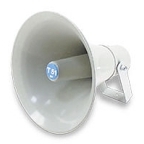 ÚTERÝ – 16. 4. 2019Milí spoluobčané.Přejeme vám příjemné dopoledne.Poslechněte si naše hlášení.POŠTA PARTNER Přáslavice oznamuje změnu výplatních termínů důchodů a to následovně:- důchody splatné 18. 4. budou vypláceny 17. 4.- důchody splatné 20. 4. budou vypláceny 18. 4.- důchody splatné 22. 4. budou vypláceny 23. 4.- důchody splatné 8. 5. budou vypláceny 7. 5. 		  Děkujeme za pochopení.Paní Zimmerová oznamuje, že OBECNÍ KNIHOVNA bude ve středu 17. dubna uzavřena.V zasedací místnosti OÚ se uskuteční ve středu 17. dubna v době od 10.00 do 13.00 hodin VÝKUP SBĚRATELSKÝCH PŘEDMĚTŮ. Více informací na letáku ve vaši poštovní schránce.HASIČKY Přáslavice hledají nové ženy a dívky do týmu. Přijďte na první trénink ve čtvrtek 18. dubna od 16.30 hodin na fotbalové hřiště.  Sběrný dvůr bude v sobotu 20. dubna otevřený v běžné provozní době od 9.00 do 11.00 hodin a ve Velikonoční pondělí 22. dubna bude uzavřený.CVIČENÍ ŽEN pod vedením Ivy Mikulkové je ze zdravotních důvodů až do odvolání zrušeno. Ve středu 24. dubna v době od 10.00 do 12.00 hodin se bude konat v zasedací místnosti Domova pro seniory č. p. 290 na sídlišti informační schůzka pracovníků Úřadu práce z Olomouce na téma: Podmínky přidělování příspěvku na bydlení a postup při podání žádosti o příspěvek. Informační schůzka je určena pro nájemníky obecních bytů, kteří pobírají starobní, či invalidní důchod nebo sociální dávky a další nájemníky v hmotné nouzi. Všichni jste zváni – těšíme se na setkání s vámi!Obec Přáslavice pořádá ve čtvrtek 16. května ZÁJEZD PRO SENIORY do archeoskanzenu v Modré a do poutního areálu a baziliky na Velehradě. Cena zájezdu je 200,- Kč, je v ní zahrnuta doprava, průvodce a oběd. Přihlásit se můžete od 24. dubna v obecní knihovně u paní Zimmerové v době půjčování knih vždy v pondělí a ve středu od 17.00 do 19.00 hodin. Odjezd bude v 8.00 hodin od obecního úřadu a návrat kolem 17.00 hodiny.Základní organizace Českého zahrádkářského svazu Přáslavice ve spolupráci s Obecním úřadem Přáslavice vyhlašují soutěž „O NEJKRÁSNĚJŠÍ OKNO A PŘEDZAHRÁDKU.“ Zájemci se mohou hlásit do konce května na obecním úřadě nebo v obecní knihovně v době půjčování knih.Výsledky soutěže budou zveřejněny v říjnu na Výstavě ovoce a zeleniny, kde budou výhercům předány peněžité odměny.NABÍDKA PRÁCE:ZŠ a MŠ PŘÁSLAVICE hledá KUCHAŘKU do Školní jídelny Přáslavice – zástup za nemoc. Místo je vhodné pro zdatné důchodkyně. Do budoucna je možnost další spolupráce. Nástup je možný ihned. Bližší informace přímo u vedoucí ŠJ nebo na tel.: 737 403 313.Restaurace v Údolí Mariánské Údolí přijme do kolektivu brigádníky na víkendovou výpomoc. Pro bližší informace nás neváhejte kontaktovat na tel. čísle: 728 556 870 nebo přímo v restauraci. Na spolupráci se těší kolektiv Restaurace v Údolí.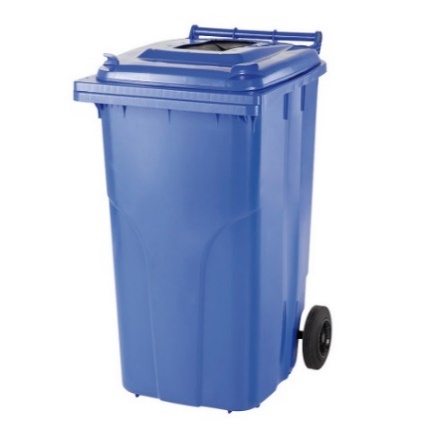 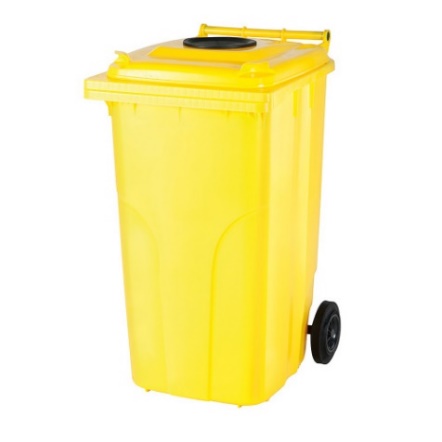 Pokud máte zájem o popelnici na plast a papír (může být i jednotlivě) o objemu 120 l za cenu: 100,- Kč/kus, zastavte se na obecním úřadě v Přáslavicích s občanským průkazem k zaplacení a sepsání smlouvy.Následně si popelnici vyzvednete ve sběrném dvoře.